All facilities that operate under a Louisiana Department of Environmental Quality (DEQ) Title V air permit are required by both 40 CFR 70.6(a)(3)(iii)(A) and LAC 33:III.507.H.1 to submit at least every six months a monitoring report to the permitting authority only, the Louisiana DEQ.  The semiannual monitoring reports are to be submitted to the Louisiana DEQ Office of Environmental Compliance, Enforcement Division by the dates of March 31 and September 30.  The March 31 semiannual monitoring report encompasses the period of July through December, while the September 30 semiannual monitoring report encompasses the period of January through June.  The previous information is present in all Louisiana DEQ Title V air permits as 40 CFR Part 70 General Condition K.  The mailing address for Louisiana DEQ follows:The semiannual monitoring reports are separate from the annual compliance certification, which must be submitted to the Administrator, USEPA Region VI, and the Louisiana DEQ, the permitting authority.  The annual compliance certification is to be submitted to both the Louisiana DEQ Office of Environmental Compliance, Enforcement Division and USEPA Region VI by March 31 for the preceding calendar year.  The previous information is present in all Louisiana DEQ Title V air permits as 40 CFR Part 70 General Condition M.The forms and instructions necessary to fulfill the requirement of both 40 CFR 70.6(a)(3)(iii)(A) and LAC 33:III.507.H.1 follow. This form is being provided to facilitate proper submittal of the minimum amount of information needed by the Department to assure compliance with the terms and conditions of the permit.Emission Source No./Identifier:  The identification of the applicable emission source as it is noted in the Title V air permit.  “Identifier” defines the affected facility, Ex. Boiler, Compressor Engine, Sulfuric Acid Plant, etc., that is related to an emission source number in the Title V air permit.  Pollutant(s):  The identification of the pollutant(s) involved with the applicable deviation.Permit Condition Number:  The identification of a federally enforceable specific or general condition, as it is noted in the Title V air permit that is applicable to this semiannual monitoring report.  If a federally enforceable permit condition is present in a table in the Title V air permit, and not individually identified, then type “In Table 1, 2, 3, etc.” in this column.  Applicable Compliance Requirement (Include Rule Citation):  A short, concise description of each permit condition or term that is noted in the previous column; cite all applicable rules or regulations.  Example: 10% opacity; 40 CFR 60.732(b).Method(s) or Other Means For Determining Compliance Status:  The identification of the method(s) or other means required by applicable rules or regulations for determining whether a deviation from a condition or term noted in the previous column has occurred.  This semiannual monitoring report should include all data or information that may convey that an emission source has experienced a deviation during the semiannual monitoring period.  Therefore, if material information indicates that an emission source has deviated from a permit condition or term even though the applicable requirement’s means for determining compliance indicates that no deviation has occurred, then the responsible official must consider this information, identify and address it in the semiannual monitoring report, and certify accordingly.  Responsible officials may not ignore obvious relevant data or information, and risk making a false statement, omitting material information, or otherwise violating prohibitions on fraud.Permit Required Monitoring Frequency:  The identification of the monitoring frequency, using the method(s) or other means provided in the previous column.  Example: Continuously, Weekly, Quarterly, etc.Deviation / Causes of Deviation:  The identification of the deviation and the cause(s) of the deviation from an applicable requirement after appropriate gathering and review of relevant information.Corrective Action(s) Taken:  The identification of the corrective action(s) taken to resolve the present deviation and to prevent the occurrence of future deviations.The semiannual monitoring report as provided by 40 CFR 70.6(a)(3)(iii)(A) must identify each instance of deviation.Deviation is defined in 40 CFR 71.6 (a)(3)(iii)(C) as: any situation in which an emission unit fails to meet a permit term or condition.  Including in the meaning: (1) a situation where emissions exceed an emission limitation or standard; (2) a situation where process or emissions control device parameter values indicate that an emission limitation or standard has not been met; (3) a situation in which observations or data collected demonstrates noncompliance with an emission limitation or standard or any work practice or operating condition required by the permit; and, (4) a situation in which an exceedance or an excursion occurs.  A deviation is not always a violation.  In 40 CFR 64.1, excursion is defined as: a departure from an indicator range established for monitoring, consistent with any averaging period specified for averaging the results of the monitor.  Also, in 40 CFR 64.1, exceedance is defined as: a condition that is detected by monitoring that provides data in terms of an emission limitation or standard and that indicates that emissions (or opacity) are greater than the applicable emissions limitation or standard (or less than the applicable standard in the case of a percent reduction requirement), consistent with any averaging period specified for averaging the results of the monitoring.Applicable Reporting Period: ____________ to ____________                                                   mm/dd/yy            mm/dd/yyAs with all Title V air permit application forms and compliance certifications, deviation reports must contain certification by a responsible official of truth, accuracy, and completeness.  Also, any previous deviation reports must contain the information necessary to complete the “Deviation Summary Report” present.  Therefore, if these two conditions are not satisfied, then the deviations inappropriately reported before must be appropriately reported in the “Deviation Summary Report.”     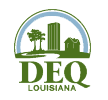 Louisiana DEQ Title V Semiannual Monitoring FormIntroductionLouisiana DEQ Mailing Address (Contact)Title V ProgramOffice of Environmental ComplianceEnforcement DivisionP.O. Box 4312Baton Rouge, LA 70821-4312Louisiana DEQ Title V Semiannual Monitoring FormGuidance for Deviation Summary Report TableLouisiana DEQ Title V Semiannual Monitoring FormGuidance for Deviation Summary Report Table (Continued)Louisiana DEQ Title V Semiannual Monitoring Form(Facility Identification)Company and Facility Identification Company and Facility Identification Company and Facility Identification Company and Facility Identification Company and Facility Identification Company and Facility Identification Company and Facility Identification Company and Facility Identification Company and Facility Identification Company and Facility Identification Permit NumberParishParishDate Permit IssuedDate Permit IssuedDate Permit IssuedCompany NameFacility NameAgency Interest NumberAgency Interest NumberMailing AddressCityStateStateZip CodeZip CodeContact PersonPhone #Phone #Fax #Fax #Principal Facility Product/BusinessCertification of Truth, Accuracy, and CompletenessCertification of Truth, Accuracy, and CompletenessCertification of Truth, Accuracy, and CompletenessCertification of Truth, Accuracy, and CompletenessI certify, based on information and belief formed after reasonable inquiry, the statements and information in this document are true, accurate, and complete.I certify, based on information and belief formed after reasonable inquiry, the statements and information in this document are true, accurate, and complete.I certify, based on information and belief formed after reasonable inquiry, the statements and information in this document are true, accurate, and complete.I certify, based on information and belief formed after reasonable inquiry, the statements and information in this document are true, accurate, and complete.Responsible Official (signature)Responsible Official (typed)DateResponsible Official Title Louisiana DEQ Title V Semiannual Monitoring FormDeviation ReportingTitle V Permit Number:_____________________     Company Name:_______________________________Facility Name:_______________________________________   AI Number: _________________________Deviation ReportingTitle V Permit Number:_____________________     Company Name:_______________________________Facility Name:_______________________________________   AI Number: _________________________Deviation ReportingTitle V Permit Number:_____________________     Company Name:_______________________________Facility Name:_______________________________________   AI Number: _________________________QuestionResponse (Yes/No)If the deviations have been previously reported, please reference below the report and date of the report.  Are there any instances of deviation from permit requirements being reported with this semiannual monitoring report?  If yes, and they have not been previously reported, then complete the table entitled “Deviation Summary Report.”  Louisiana DEQ Title V Semiannual Monitoring FormDeviation Summary ReportTitle V Permit Number:__________________________   Company Name:______________________Facility Name:_____________________________________________ AI Number: ______________Deviation Summary ReportTitle V Permit Number:__________________________   Company Name:______________________Facility Name:_____________________________________________ AI Number: ______________Deviation Summary ReportTitle V Permit Number:__________________________   Company Name:______________________Facility Name:_____________________________________________ AI Number: ______________Deviation Summary ReportTitle V Permit Number:__________________________   Company Name:______________________Facility Name:_____________________________________________ AI Number: ______________Deviation Summary ReportTitle V Permit Number:__________________________   Company Name:______________________Facility Name:_____________________________________________ AI Number: ______________Deviation Summary ReportTitle V Permit Number:__________________________   Company Name:______________________Facility Name:_____________________________________________ AI Number: ______________Emission Source No./ IdentifierPollutant(s)Permit Condition NumberApplicable Compliance Requirement(Include Rule Citation)Method(s) or Other Means For Determining Compliance StatusPermit Required  Monitoring FrequencyLouisiana DEQ Title V Semiannual Monitoring FormDeviation Summary Report (Continued)Title V Permit Number:__________________________   Company Name:______________________Facility Name:_____________________________________________ AI Number: ______________Deviation Summary Report (Continued)Title V Permit Number:__________________________   Company Name:______________________Facility Name:_____________________________________________ AI Number: ______________Deviation Summary Report (Continued)Title V Permit Number:__________________________   Company Name:______________________Facility Name:_____________________________________________ AI Number: ______________Deviation Summary Report (Continued)Title V Permit Number:__________________________   Company Name:______________________Facility Name:_____________________________________________ AI Number: ______________Deviation Summary Report (Continued)Title V Permit Number:__________________________   Company Name:______________________Facility Name:_____________________________________________ AI Number: ______________Deviation Summary Report (Continued)Title V Permit Number:__________________________   Company Name:______________________Facility Name:_____________________________________________ AI Number: ______________Deviation Summary Report (Continued)Title V Permit Number:__________________________   Company Name:______________________Facility Name:_____________________________________________ AI Number: ______________Deviation Summary Report (Continued)Title V Permit Number:__________________________   Company Name:______________________Facility Name:_____________________________________________ AI Number: ______________Emission Source No./ IdentifierDeviation BeganDeviation BeganDeviation EndedDeviation EndedTotal No. of  HoursDeviation/ Cause(s) of DeviationCorrective Action(s) TakenEmission Source No./ IdentifierDate TimeDate TimeTotal No. of  HoursDeviation/ Cause(s) of DeviationCorrective Action(s) Taken